Alien Treasure HuntEnsure you are never an alien on this planet by finding these  treasure plants hiding around Woodloes:150 PointsWhere?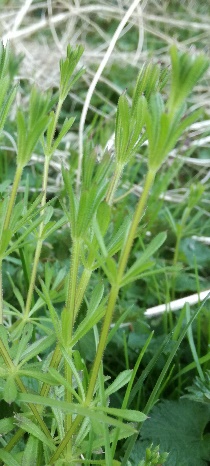 	HedgesDanger Level	10 – a bit stickyFactIt is covered in little hooks and has lots of names: Cleavers, Goose Grass, and Sticky Willie.Name: Sticky WeedIt is covered in little hooks and has lots of names: Cleavers, Goose Grass, and Sticky Willie.200 PointsWhere?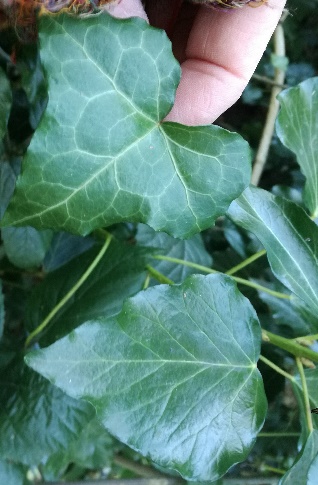 Climbing trees and over the groundDanger Level200 - PoisonousFactThe Leaves have two different shapes.  It has strange flowers and berries in the Autumn.Name: IvyThe Leaves have two different shapes.  It has strange flowers and berries in the Autumn.100 PointsWhere? 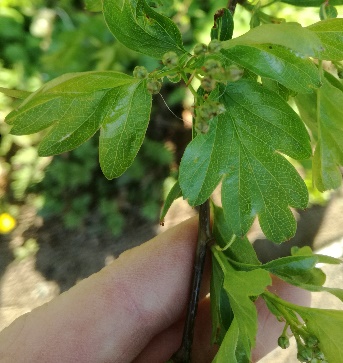 	HedgesDanger Level	50 – sharp thornsFactAlso known as “The May Tree” (it flowers in May) and “Bread and Chaeese”.Name: HawthorneAlso known as “The May Tree” (it flowers in May) and “Bread and Chaeese”.300 Points eachWhere?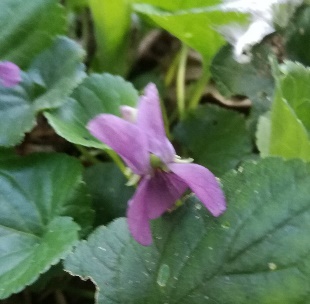 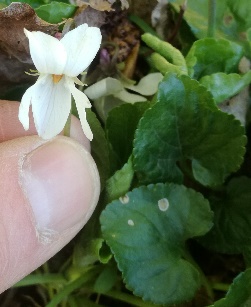 	Woods and hedgesDanger Level20 – its smell is weird FactThe smell is anaesthetic and makes your nose unable to smell anything for a minute.Name: Violets and White VioletsThe smell is anaesthetic and makes your nose unable to smell anything for a minute.200 PointsWhere?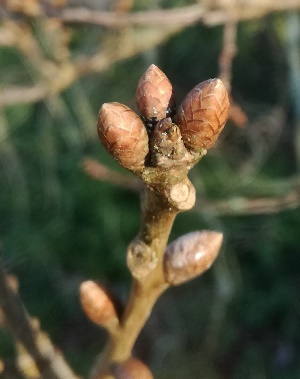 Large treesDanger Level10 – bitter tastingFactIt has been a wet Winter so the oak trees will be last to come into leaf this year – do you believe me?Name: OakIt has been a wet Winter so the oak trees will be last to come into leaf this year – do you believe me?250 PointsWhere?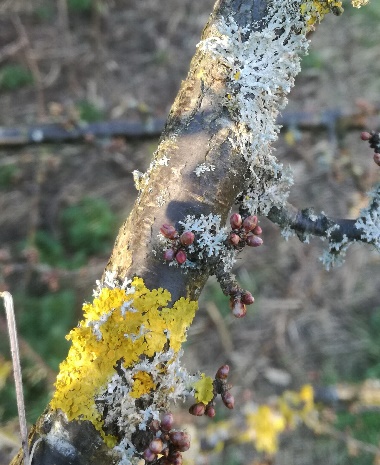 	Branches and wallsDanger Level	0 FactLichens are made up of a fungus (mushroom) that supports microscoptic plants called algae.  The plants have somewhere to live and they feed the fungus; so everyone is happy.Name: Sun Burst Lichen 	and Oak Moss LichenLichens are made up of a fungus (mushroom) that supports microscoptic plants called algae.  The plants have somewhere to live and they feed the fungus; so everyone is happy.150 PointsWhere?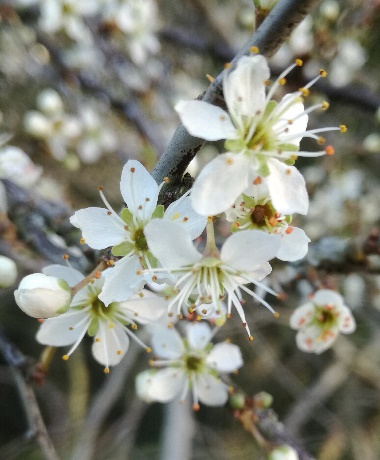 	Small TreesDanger Level30 – beware cyanide!FactPlums, Almonds, Peaches, Nectarines, and Blackthorn (Sloes) are closely reated and all put cyanide into their seeds.Name: Plum and BlackthornPlums, Almonds, Peaches, Nectarines, and Blackthorn (Sloes) are closely reated and all put cyanide into their seeds.300 PointsWhere?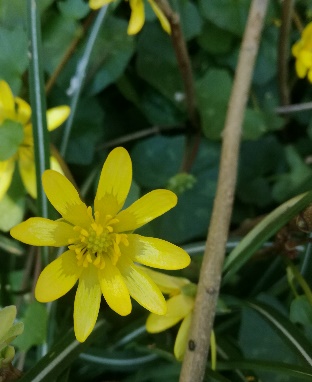 	HedgesDanger Level	10FactThe close up at night like daisies do.Name: Lesser CelandineThe close up at night like daisies do.250 PointsWhere?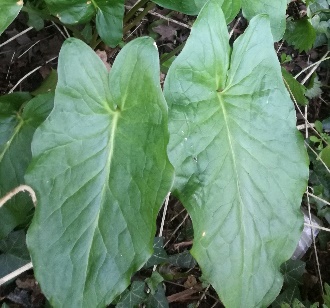 Under HedgesDanger Level500 - PoisonousFactCuckoo Pint is poisonous, so wash your hands if you touched it!  It has lots of different names like Arum Lily and Lords and Ladies.  The flower is like a big, green bottle with a little stick in the middle.  Some people say it looks like a little man with a cloak on; a lord.  Later in the year the stick in the middle of the flower makes a clump of red berries which are POISONOUS!  But that’s not all!  Its also a fly trap!  The flower captures midges in its base,  Then it closes up and keeps them there all night, It even feeds them! But it doesn’t eat them, it lets them out in the morning covered in pollen!Name: Cuckoo PintCuckoo Pint is poisonous, so wash your hands if you touched it!  It has lots of different names like Arum Lily and Lords and Ladies.  The flower is like a big, green bottle with a little stick in the middle.  Some people say it looks like a little man with a cloak on; a lord.  Later in the year the stick in the middle of the flower makes a clump of red berries which are POISONOUS!  But that’s not all!  Its also a fly trap!  The flower captures midges in its base,  Then it closes up and keeps them there all night, It even feeds them! But it doesn’t eat them, it lets them out in the morning covered in pollen!2500 PointsWhere?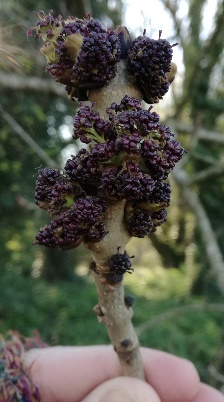 Tall TreesDanger Level250 – beware falling branchesFactAsh trees are being killed by a fungus that makes them drop their branches.Prize for the weirdest flowers!Name: Ash Tree FlowersAsh trees are being killed by a fungus that makes them drop their branches.Prize for the weirdest flowers!200 PointsWhere?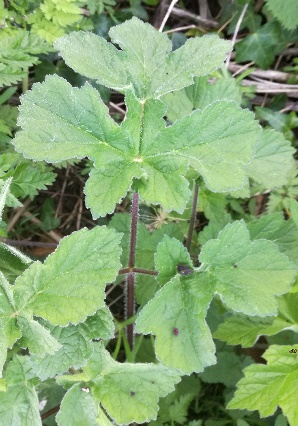 	HedgesDanger Level50 – smells of pigsFactIt makes umbrellas of flowers that can be confused with the most deadly plants in the country: hemlock, fools parsley, and water drop wort.Name: HogweedIt makes umbrellas of flowers that can be confused with the most deadly plants in the country: hemlock, fools parsley, and water drop wort.100 PointsWhere?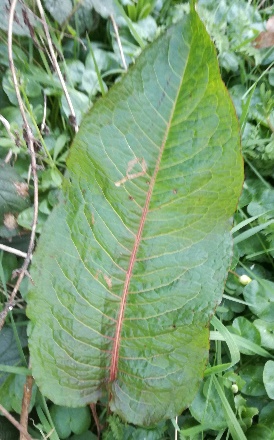 	HedgesDanger Level	0FactYou can rub it on a sting to cure it; but it’s not as good as plantain!Name: DockYou can rub it on a sting to cure it; but it’s not as good as plantain!350 Points if you find bothWhere?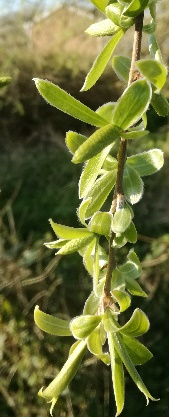 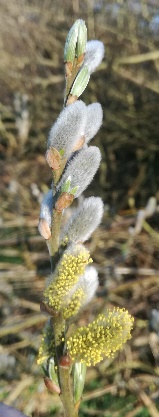 TreesDanger Level0 – just too softFactWillow bark is used to make aspirin (old fashioned Calpol).  You can use it’s young branches to weave into wicker work baskets and chairs.Name: Weeping Willow and Goat Willow FlowersWillow bark is used to make aspirin (old fashioned Calpol).  You can use it’s young branches to weave into wicker work baskets and chairs.